Схема размещения благоустройства дворовой территории 2-х этажного жилого дома №84, 6А мкр. г. Лянтор Сургутский район.   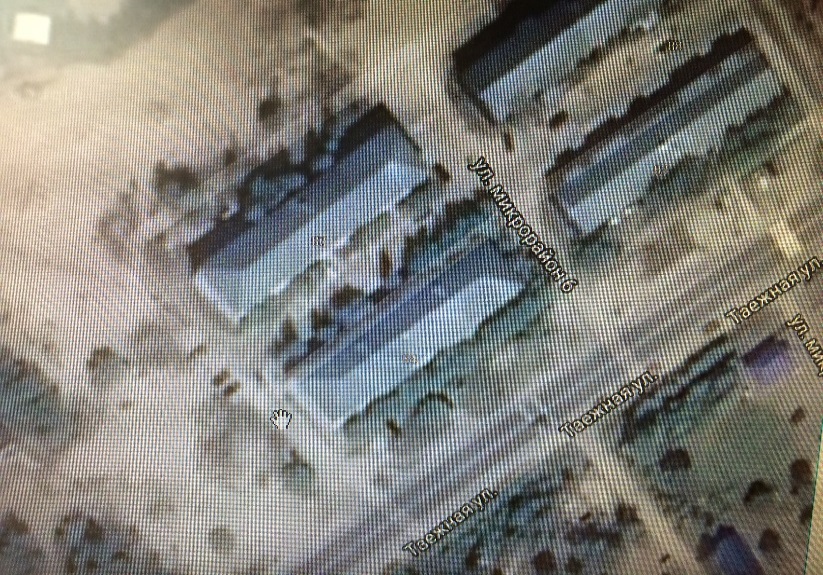 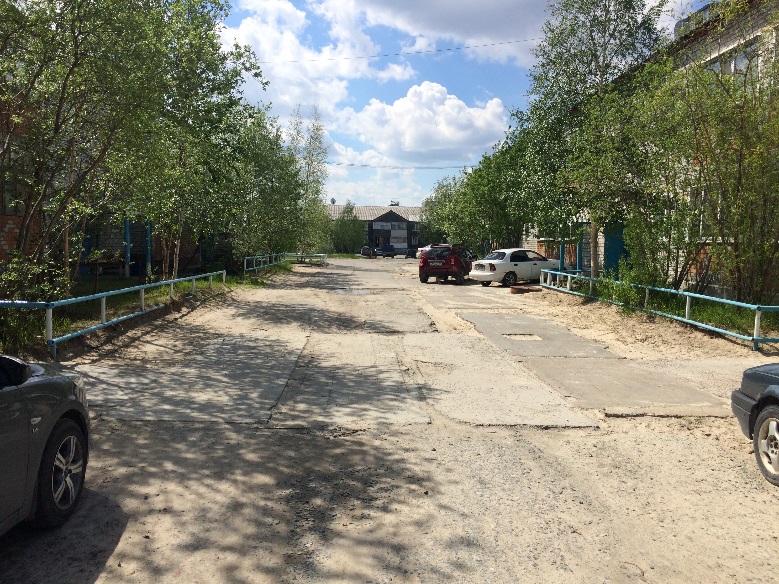                                                               Месторасположение                                                                     Фотофиксация придомовой территории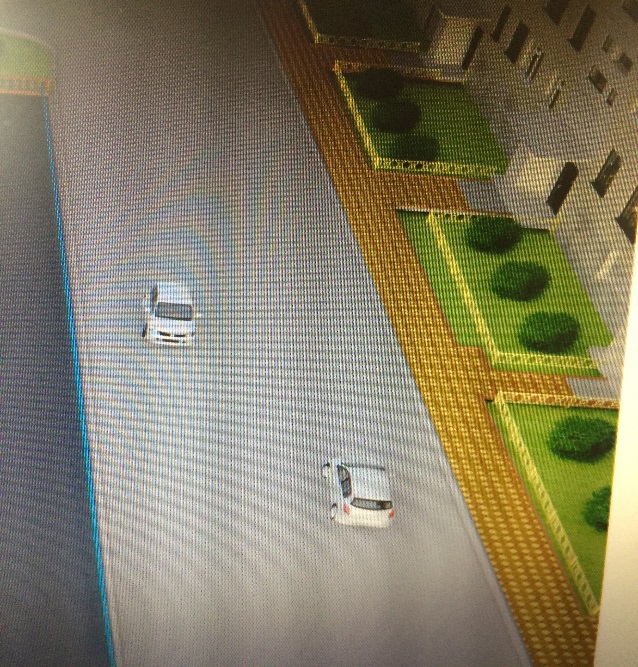 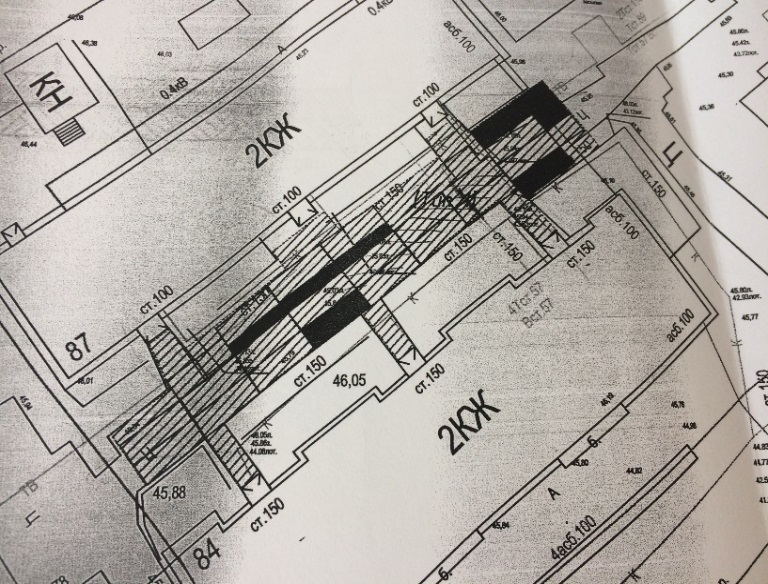                                        3 Д визуализация придомовой территории                                                Планировочная схема дворовой территории